Приложение № 2 к Национальной рамке квалификации Республики МолдоваСоответствие между уровнями Национальнойрамки квалификаций Республики Молдоваи базовыми уровнями Европейской   рамки квалификаций, типы общеобразовательных программ и программ профессионального обучения в Республике Молдова, посредством которых можно получить квалификацию определенного уровня, документы об образовании, выданные системой формального образования, условия доступа, соответствующие каждому уровню, а также обязательные условия для оценки результатов обученияПримечания:Статья 29, часть (2) Кодекса об образовании № 152 от 17 июля 2014г.Статья 29, часть(5) Кодекса об образовании № 152 от 17 июля 2014г.Статья 62, часть(2), пункты а)-с) Кодекса об образовании № 152 от 17 июля 2014г.Статья 62, часть(2), пункт d)  Кодекса об образовании № 152 от 17 июля 2014г.Статья 63, часть(2),пункты а)-с) Кодекса об образовании № 152 от 17 июля 2014г.Статья 63, часть(2) ,пункт f) Кодекса об образовании № 152 от 17 июля 2014г.Статья 63, часть(2), пункт e) Кодекса об образовании № 152 от 17 июля 2014г.Статья 63, часть(2) Кодекса об образовании № 152 от 17 июля 2014г.Статья 89, часть(2) Кодекса об образовании № 152 от 17 июля 2014г.Статья 90, часть(2) Кодекса об образовании № 152 от 17 июля 2014г.Статья 91, часть(2) Кодекса об образовании № 152 от 17 июля 2014г.Статья 94, часть(8) Кодекса об образовании № 152 от 17 июля 2014г.Статья 94, часть(8) Кодекса об образовании № 152 от 17 июля 2014г.Статья 95, часть(2) Кодекса об образовании № 152 от 17 июля 2014г.* По 30 зачетных единиц (кредитов) в семестр.**Доступ к обучению в магистратуре в другой области обеспечивается посредством сдачи разницы соответствующих модулей продолжительностью до 30переводных зачетных единиц (в Европейской системе переводных зачетных единиц).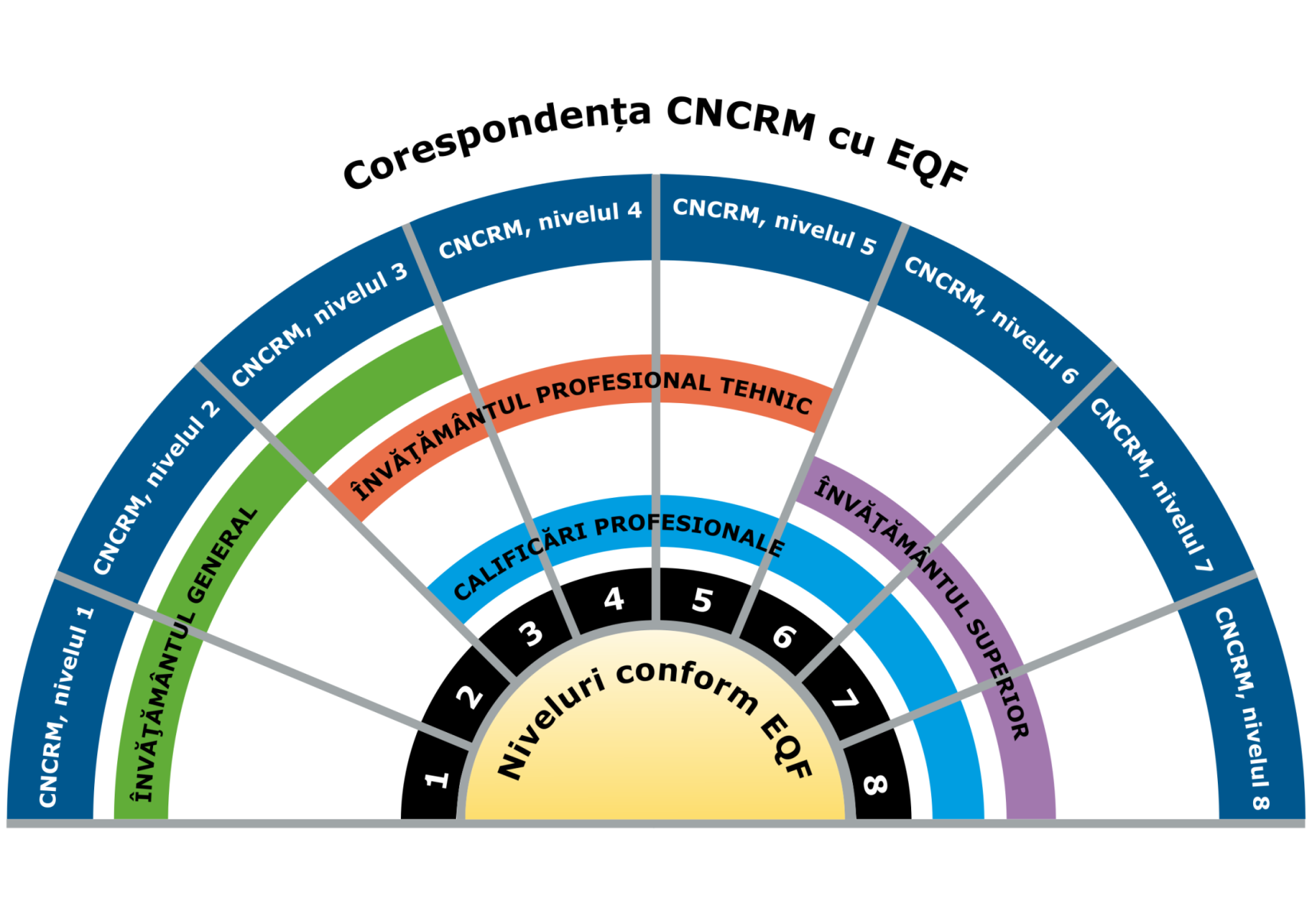 Уровень квалификации в соответствии с Национальной рамкой квалификаций Республики МолдоваТип и продолжительность программыОбязательные условия оценки результатов обучения Документ об образовании, который будет выданУсловия доступа к уровню квалификацииБазовый уровень в соответствии с Европейской   рамкой квалификаций 1234561-й уровеньНачальное образование;обязательное зачисление, без конкурсных испытаний; продолжительность 4 годаНациональное тестирование, организованное согласно методологии, утвержденной Министерством образования, культуры и исследованийРезультаты национального тестирования для начального образования Нет условий доступа1-й уровень квалификации2-й уровеньГимназическое образование (среднее образование, I цикл);обязательное зачисление, без конкурсных испытаний;продолжительность 5 летНациональные выпускные экзаменыСертификат о гимназическом образованииКак минимум начальное образование12-й уровень квалификации3-й уровеньЛицейское образование (среднее образование, II цикл);доступ на конкурсной основе;продолжительность 3-4 годаНациональный экзамен бакалавриатаДиплом бакалавра с приложениемКак минимум гимназическое образование23-й уровень квалификации3-й уровеньЛицейское образование (среднее образование, II цикл);доступ на конкурсной основе;продолжительность 3-4 годаНациональный экзамен бакалавриатаСертификат о лицейском образовании - для учащихся, не сдавших национальный экзамен бакалавриатаКак минимум гимназическое образование23-й уровень квалификации3-й уровеньСреднее профессионально-техническое образование 2 года – для обучения одному ремеслу3 года – для обучения смежным ремеслам1–2 года – для дуального образования   Квалификационный экзаменСертификат о квалификации и дескриптивное приложение к немуКак минимум гимназическое образование33-й уровень квалификации3-й уровеньСреднее профессионально-техническое образование;1–2 года – в зависимости от сложности ремеслаКвалификационный экзаменСертификат о квалификации и дескриптивное приложение к немуКак минимум лицейское образование43-й уровень квалификации4-й уровеньПослесреднеe профессионально-техническое образование 3 года по специальности «хореография»5 лет -по медицинскому и фармацевтическому профилям4 года–для других специальностей Квалификационный экзамен и/или дипломная работа;добровольная сдача национального экзамена бакалавриатаДиплом о профессиональном образовании и дескриптивное приложение к нему;диплом бакалавра (по требованию)Как минимум гимназическое образование54-й уровень квалификации4-й уровеньПослесреднеe профессионально-техническое образование 2 годаКвалификационный экзамен и/или дипломная работаДиплом о профессиональном образовании и дескриптивное приложение к немуЛицейское образование64-й уровень квалификации4-й уровеньПослесреднеe профессионально-техническое образование 2-3 года в зависимости от сложности специальностиКвалификационный экзамен и/или дипломная работаДиплом о профессиональном образовании и дескриптивное приложение к немуСреднее профессионально-техническое образование74-й уровень квалификации5-й уровеньПослесреднеeнетретичное профессионально-техническое образование 2-3 года в зависимости от сложности специальностиКвалификационный экзамен и/или дипломная работаДиплом о профессиональном образовании и дескриптивное приложение к немуЛицейское образование с дипломом бакалавра85-й уровень квалификации6-й уровеньВысшее образование, I цикл, высшее образование на получение степени лиценциата;180-240 переводных зачетных единиц (согласно Европейской системе переводных зачетных единиц)*Сдача лицензионного экзамена и/или защита лицензионного проекта/диссертацииДиплом о высшем присвоении степени лиценциата (эквивалент Bachelor)и приложение к немуДиплом бакалавра или эквивалентный документ об образовании96-й уровень квалификации7-й уровеньВысшее образование, II цикл, высшее образование на получение степени мастера;90-120 переводных зачетных единиц (согласно Европейской системе переводных зачетных единиц)**Публичная защитамагистерской диссертации/ проектаДиплом магистра и приложение к дипломуВысшее образование – лиценциатура с дипломом лиценциата  о присвоении степени лиценциата или эквивалентного документа об образовании107-й уровень квалификации7-й уровеньВысшееинтегрированное образование;Кумулятивная продолжительность: 300 -360 переводных зачетных единиц (согласно Европейской системе переводных зачетных единиц)*Сдача выпускного экзамена/ защита выпускной работыИнтегрированный диплом (эквивалент диплома магистра) и приложение к дипломуЛицейское образование с дипломомбакалавра или эквивалентный документ об образовании117-й уровень квалификации8-й уровеньВысшее образование, III цикл, высшее образование- докторантура;180 переводных зачетных единиц (согласно Европейской системе переводных зачетных единиц)*, полученных в рамках докторских программ, организованных в докторскихшколахПубличная защитадокторской диссертацииДиплом доктора наук или профессиональной докторантуры и приложение к дипломуВысшее образование – магистратура с дипломом магистраили эквивалентный документ об образовании128-й уровень квалификации8-й уровеньВысшее образование, III цикл, высшее образование- докторантура;180 переводных зачетных единиц (согласно Европейской системе переводных зачетных единиц)*, полученных в рамках докторских программ, организованных в докторскихшколахБез защитыдокторской диссертацииСертификат, удостоверяющий прохождение  докторантуры в соответствующей областиВысшее образование – магистратура с дипломом магистраили эквивалентный документ об образовании138-й уровень квалификации8-й уровеньПрограммы постдокторантуры;продолжительность не более 3 лет(в Европейской системе переводных зачетных единиц не определяется)Публичная защита диссертациихабилитированногодоктора Диплом хабилитированногодоктора Высшее образование – докторантура с дипломомхабилированногодоктора148-й уровень квалификации